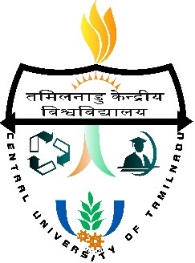 Overall satisfaction of your association with the University Signature of the Parent:PARENT FEEDBACK FORM PARENT FEEDBACK FORM PARENT FEEDBACK FORM PARENT FEEDBACK FORM PARENT FEEDBACK FORM PARENT FEEDBACK FORM S.No.S.No.DetailsDetailsDetailsDetailsDetails1.ParentNameEmploymentPositionAddressPin codePin codePin codePhoneLLLLLLMobileMobileMobile2.Your daughter/sonNameProgram / CourseYear of Study   3.   3.Are you an Alumnus of the University (Please tick)Are you an Alumnus of the University (Please tick)Are you an Alumnus of the University (Please tick)Are you an Alumnus of the University (Please tick)Are you an Alumnus of the University (Please tick)YesYesNoNo4.Your satisfaction regardingYour satisfaction regardingYour satisfaction regardingVeryHighVeryHighHighLowLowVery lowVery lowVeryHighVeryHighHighLowLowAdmission processAdmission processAdmission processImprovement in knowledge of your daughter/ sonImprovement in knowledge of your daughter/ sonImprovement in knowledge of your daughter/ sonImprovement in knowledge of your daughter/ sonImprovement in skill of your daughter/ sonImprovement in skill of your daughter/ sonImprovement in skill of your daughter/ sonImprovement in skill of your daughter/ sonImprovement in attitude of your daughter/ sonImprovement in attitude of your daughter/ sonImprovement in attitude of your daughter/ sonImprovement in attitude of your daughter/ sonImprovement in self-confidence level of yourImprovement in self-confidence level of yourImprovement in self-confidence level of yourImprovement in self-confidence level of yourdaughter/ sondaughter/ sondaughter/ sonIncrease in the job opportunity of your daughter/ sonIncrease in the job opportunity of your daughter/ sonIncrease in the job opportunity of your daughter/ sonIncrease in the job opportunity of your daughter/ sonGrades obtained by your daughter/ sonGrades obtained by your daughter/ sonGrades obtained by your daughter/ sonGrades obtained by your daughter/ sonQuick declaration of examination results of your daughter/ sonQuick declaration of examination results of your daughter/ sonQuick declaration of examination results of your daughter/ sonQuick declaration of examination results of your daughter/ sonInteraction/communication with the UniversityInteraction/communication with the UniversityInteraction/communication with the UniversityInteraction/communication with the University